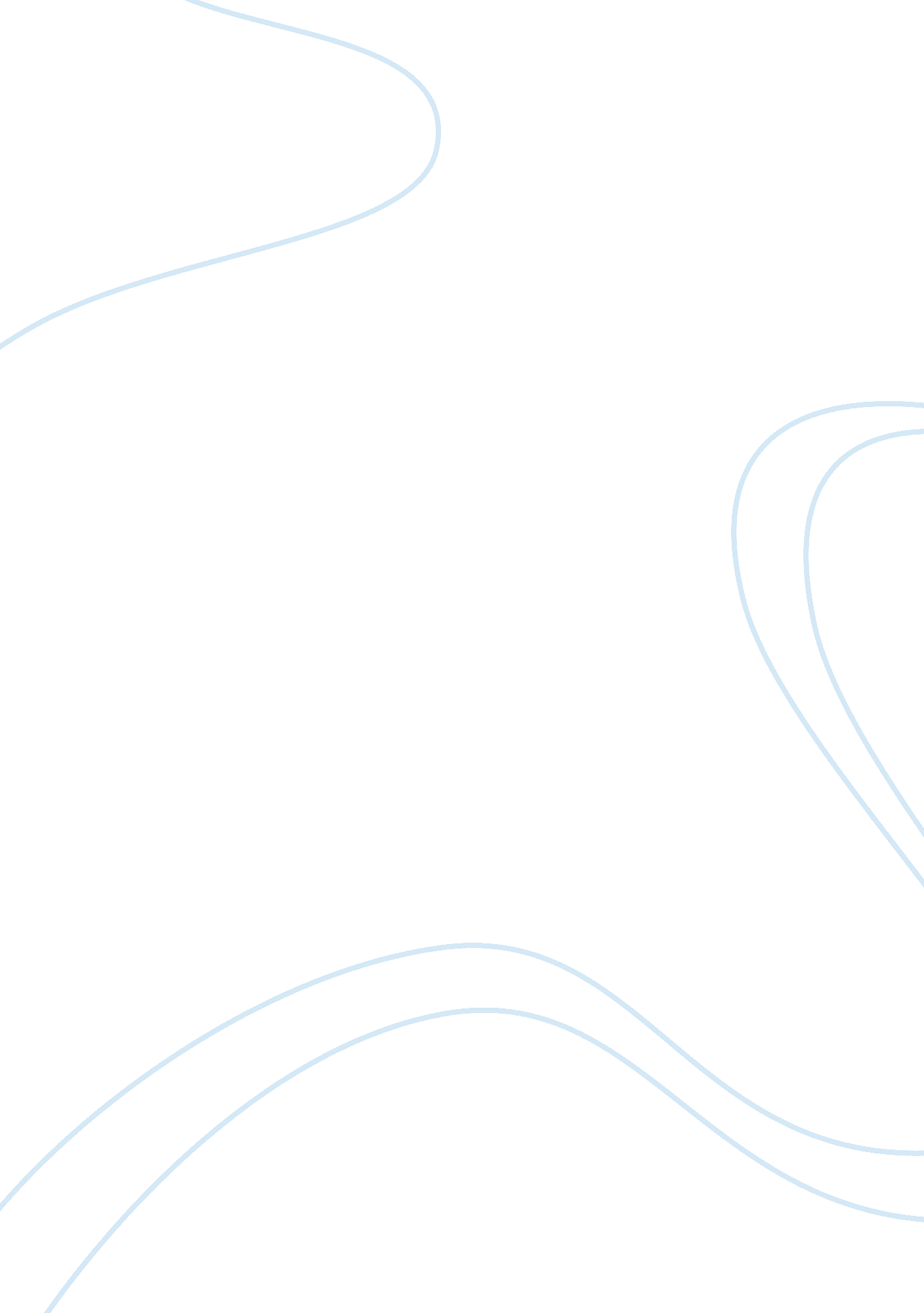 Fliphtml5 this user-friendly application provides two versions platform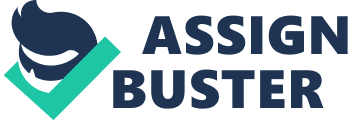 FlipHTML5 isone of the professional software for interacting digital page flippublications. This user-friendly application provides two versions platform foruse-Windows and Mac OS. Flipbooks are making Buzz in our lives since they arehelping the marketers to sell their products with the innovative digitalplatform. Any businesslooking to create an attractive digital publication in PDF format can interactto showcase their new products and services along FlipHTML5 tool. By use of theFlipHTML5 software tool, many of the leading business can create digitalflipbooks to promote their business activities for the lead conversion sociallyto a broader audience range. FlipHTML5 help web designers to convert creativedesign idea into the interactive visual demonstration, by addingmultifunctional media elements. Winston Zhang, CEO of FlipHTML5 words marked towards helping marketers to perform the task ofCustomization flipbooks by business reach among the wider audience to get themaximum leads, and give a boost to the people to get in through the qualitativeFlipping Book for digital use. Flipping Books for the lead conversion The Buzzword” Flipping Book” is going on to make the digital documentation more transparentand easy for doing business focused on the lead conversion. Flipping booksallow quick access to publications, but they do it in a very efficient andbeautiful way at the same time. However, there is a lot more potential to aflipping book for businesses and other promotional purposes. Flipbookcustomization efficient has created more ways to distribute promotionalmaterials that look considerably more attractive are much more modern andinteractive and almost ask to be played with. Pages on them can be flipped in avariety of ways; pages can be printed, one can zoom in and, perhaps mostimportantly, they can be shared on social networks and via E-mail. So, it’scrucial to set priority with the use of the Flipping book, excellent onlinesoftware that provides security to publications by keeping them privately inthe cloud. It helps in the creation of private writings, and permissions can beset up to view it. About FlipHTML5Headquarteredin Hong Kong, FlipHTML5 is an Interactive HTML5 digital software platform thathelps to create interactive publication digitally and creatively includingmagazines, catalogues, newspapers, books and more resources. It overall helpsto create HTML5 flipbook from PDF to view and share socially. ContactInformation: Visit:  http://fliphtml5. com/ 